花蓮縣花蓮市明廉國民小學111學年度第1學期課內社團成果報告社團名稱： 跆拳社年級：中年級 成果照片：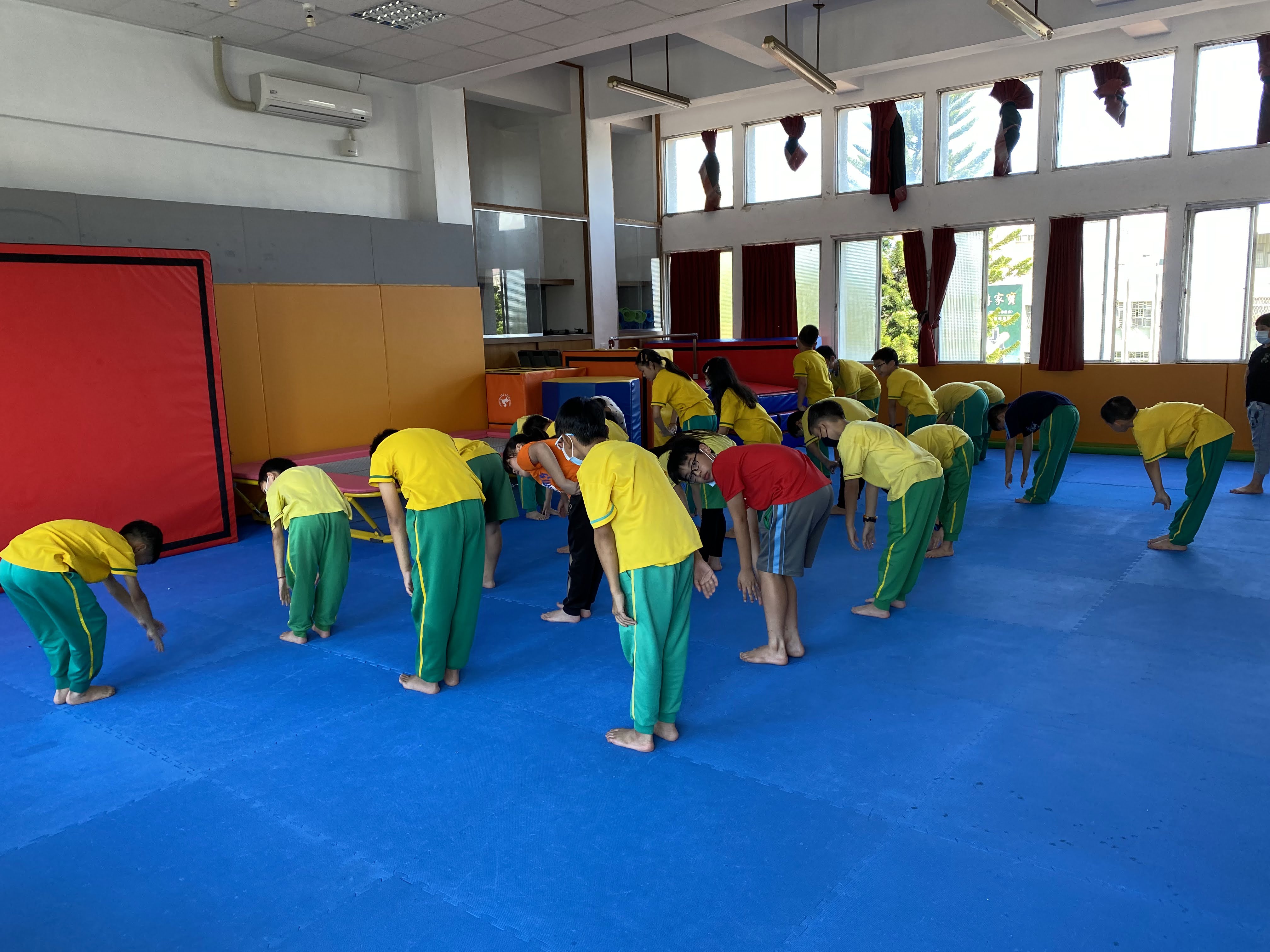 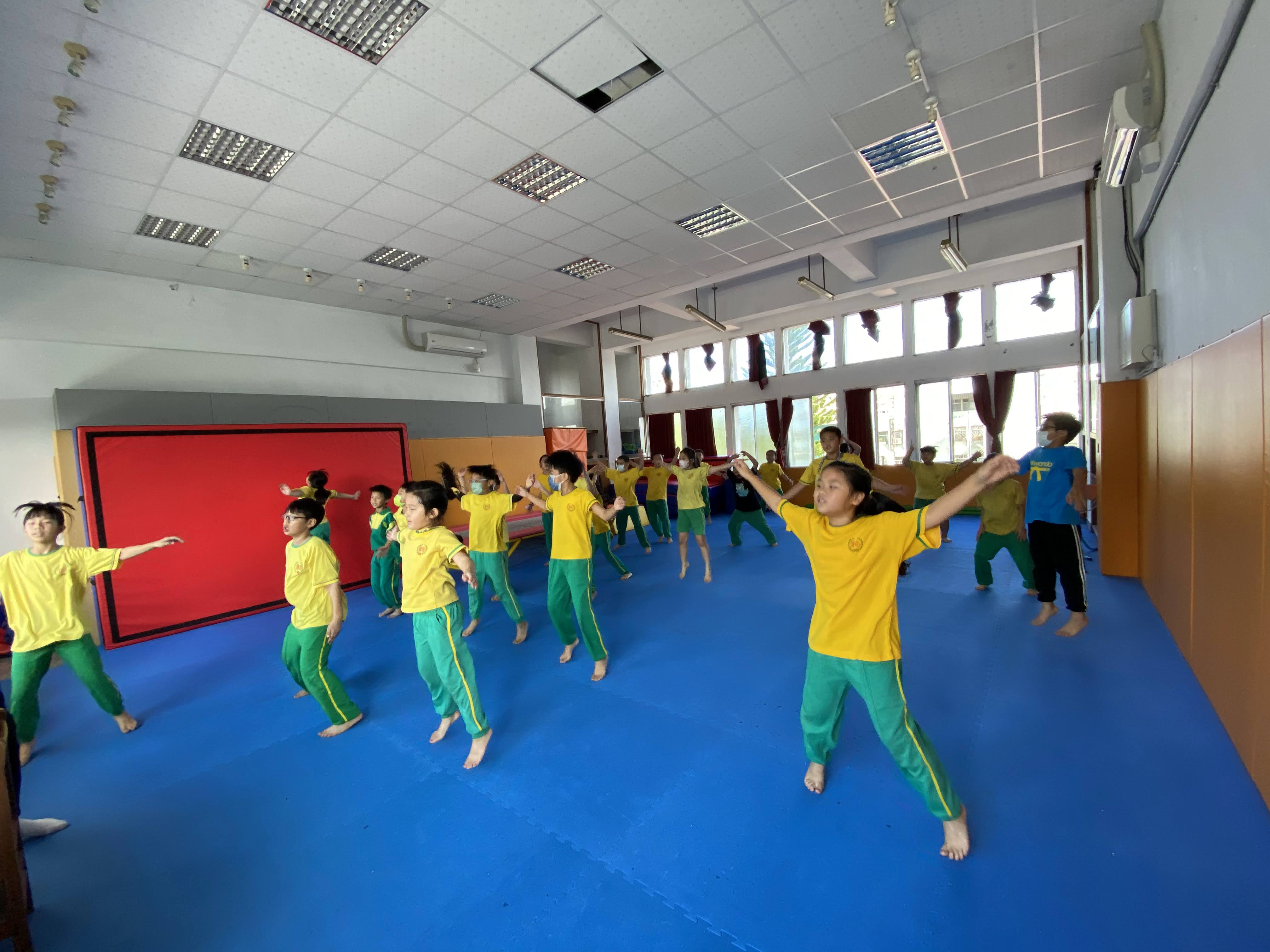 圖片說明： 基本態度養成圖片說明：確實做好暖身運動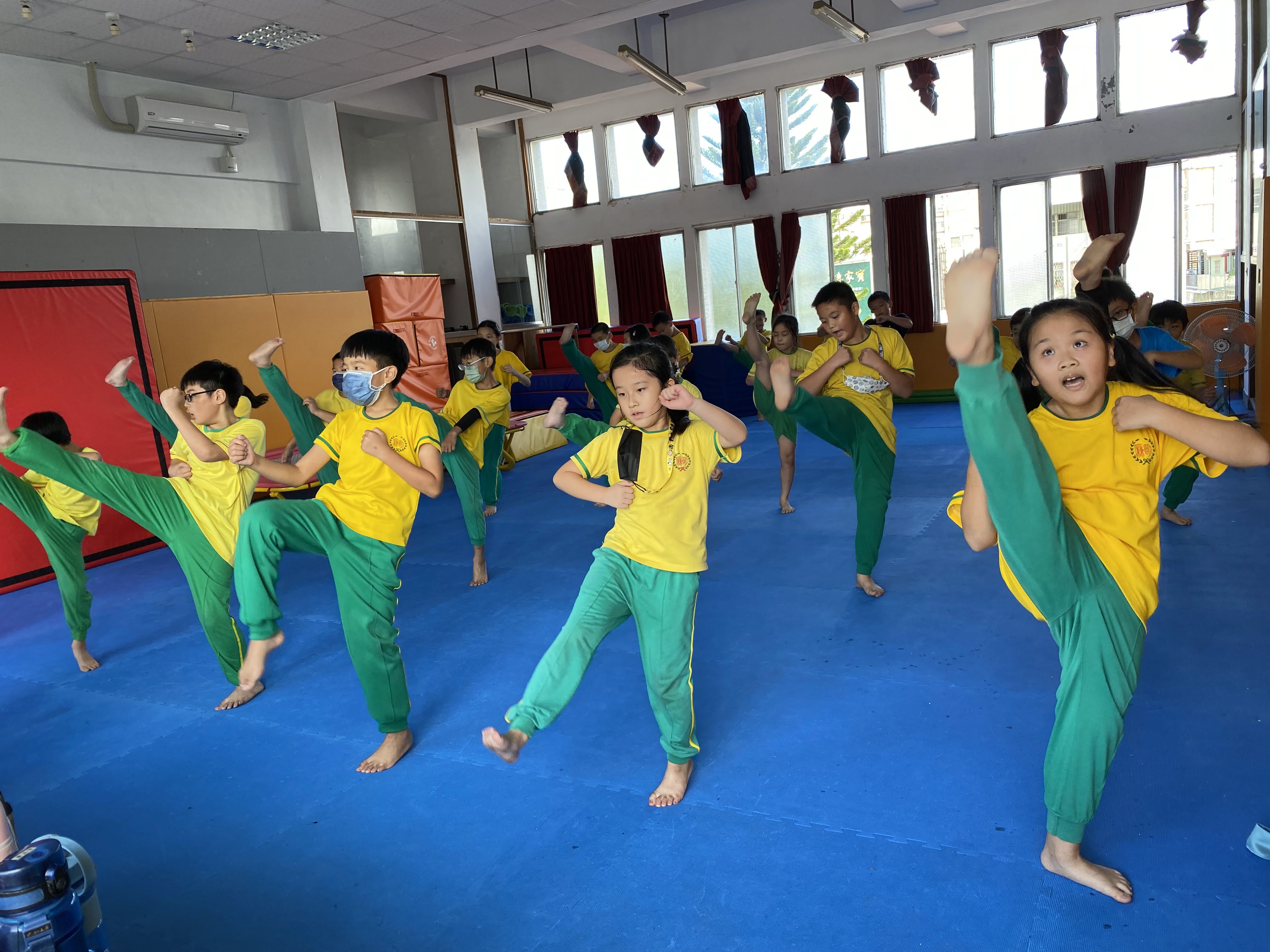 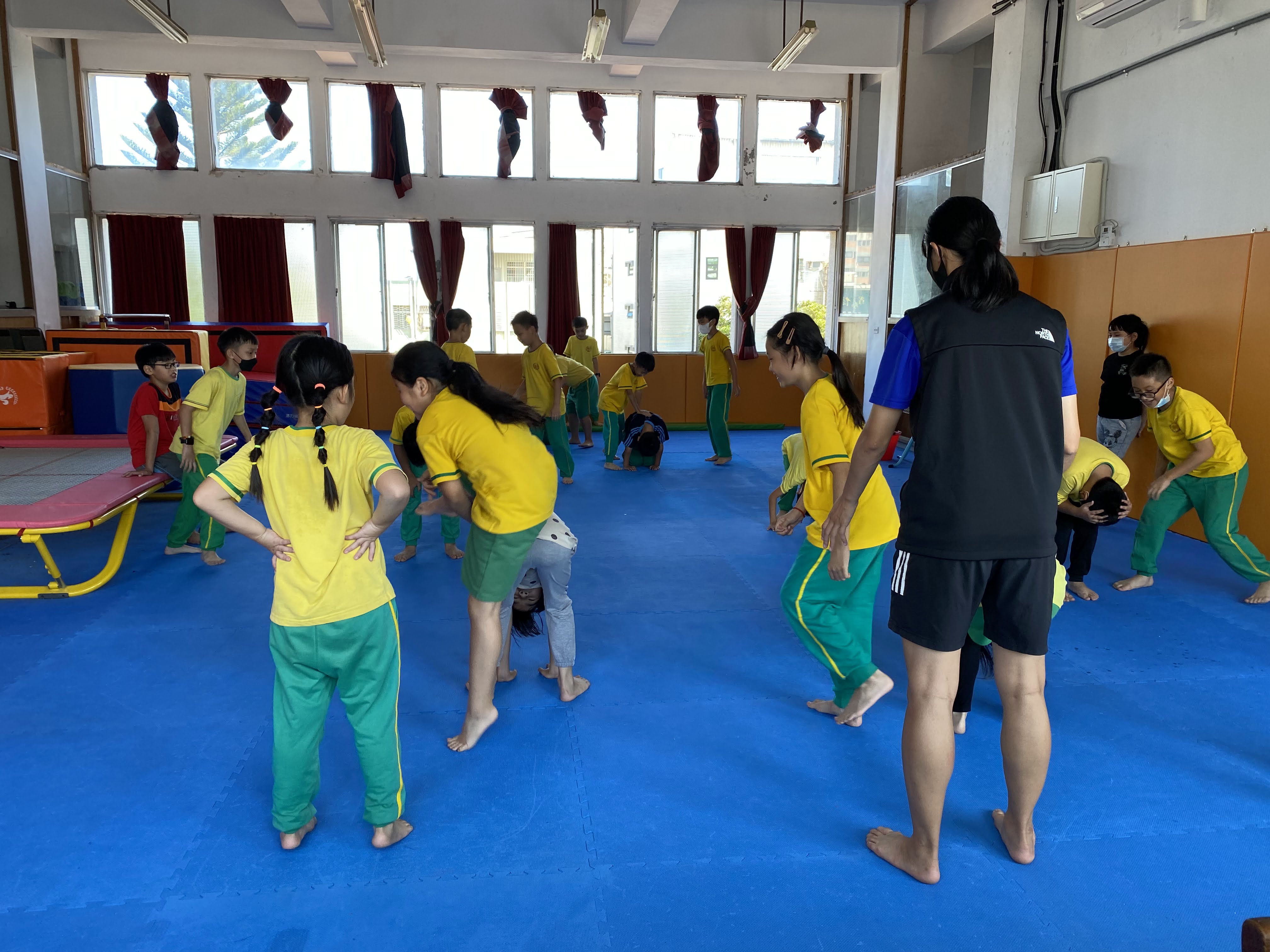 圖片說明： 練習基本招式圖片說明： 活潑有趣的合作練習動作